威王除菌液×丁香医生IP联名整合营销广 告 主：朝云集团所属行业：日化行业执行时间：2020.05.01-06.30参选类别：IP营销类营销背景在消毒除菌类市场中，滴露、威露士等品牌率先树立专业形象，通过长期的市场培育和大规模广告投放，占领消费者心智。而消毒液产品在广告呈现中，信息高度雷同，沟通维度基本一致，产品同质化严重。威王作为朝云集团重点打造的#专业家居除菌清洁品牌#，其2020主推的威王家居除菌液拥有区别于竞品#专业成分#的差异化卖点，品牌希望借助核心Hero Product带动整体品牌知名度及销量提升。营销目标品牌层面：强化威王专业家居除菌清洁品牌知名度；突显除菌液专业成分差异化。销售层面：满足电商资源置换，匹配对应资源；为自身店铺导流，满足站外流量需求；利用线上营销力量为线下动销赋能。亮点：据凯度消费指数发布《2020亚洲品牌足迹报告》威王品牌消费者触及指数增长排名第2，已达到市场领先水平，本次携手国内公信力最高的医学健康类IP——丁香医生，作为威王公信力的专业背书！在今年疫情的情况下，开发了除菌液联名IP款及便携喷雾瓶，采用创新数字营销形式，快速提升品牌知名度，实现精准客群的有效引流、转化、快速提升销量，品销合一。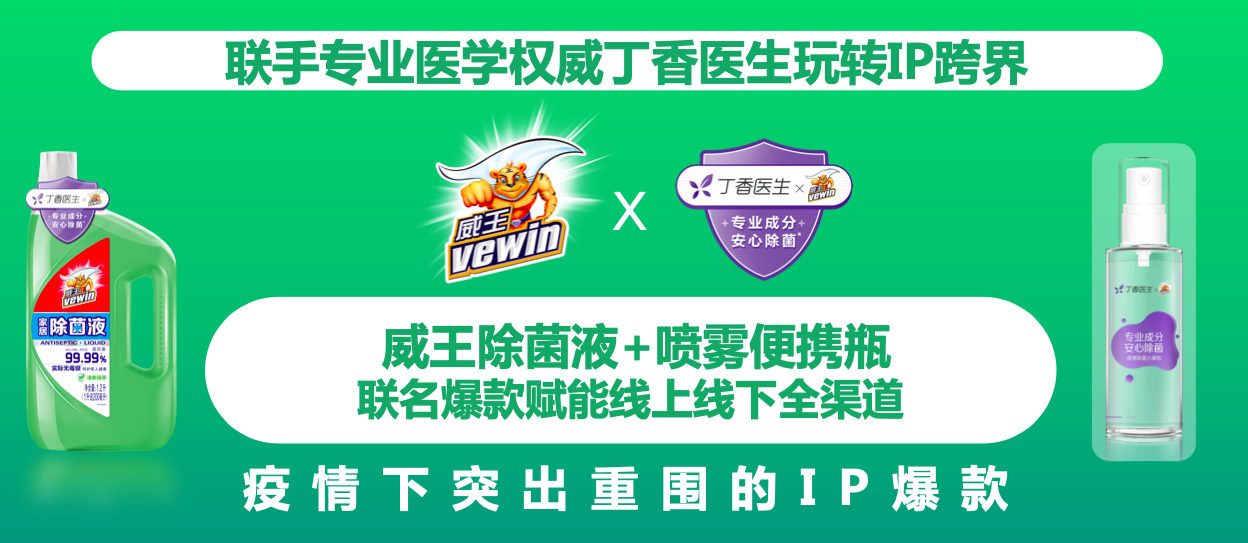 策略与创意传播策略分三步走，先借用丁香医生IP权威背书“蓄水”，其次到“引爆+扩散”的场景沟通、多渠道病毒式扩散及直播引流，最后做销售引流实现“转化”，完成闭环链路。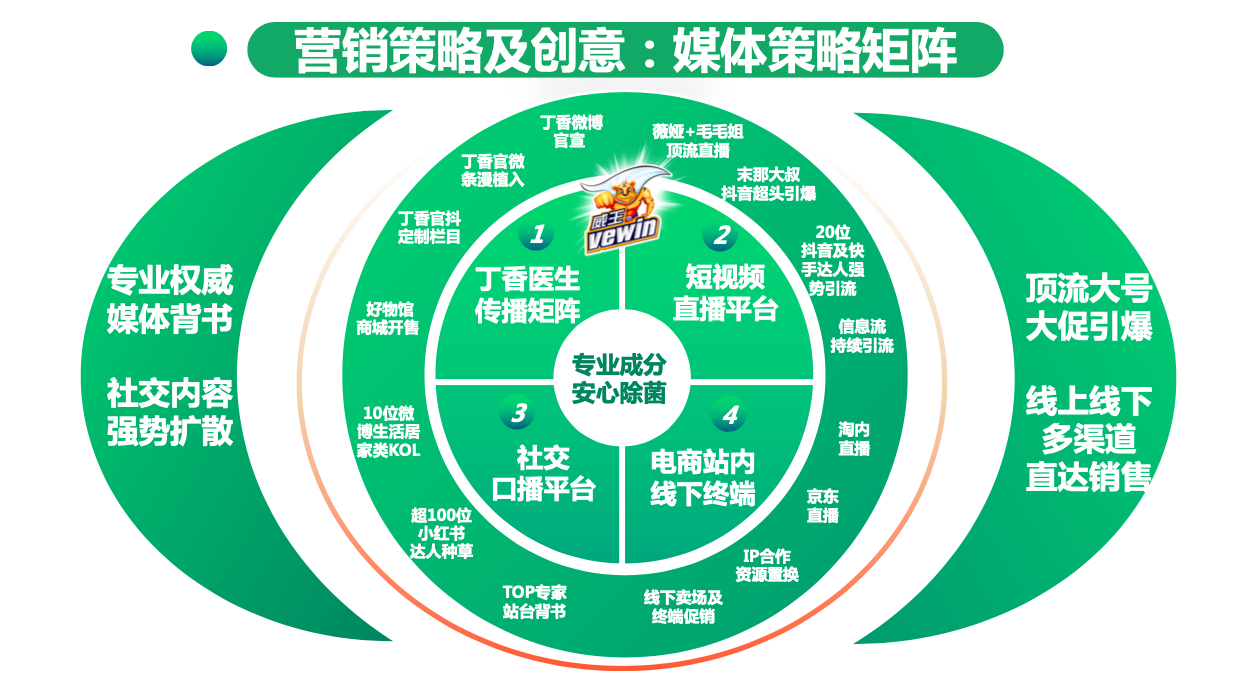 执行过程/媒体表现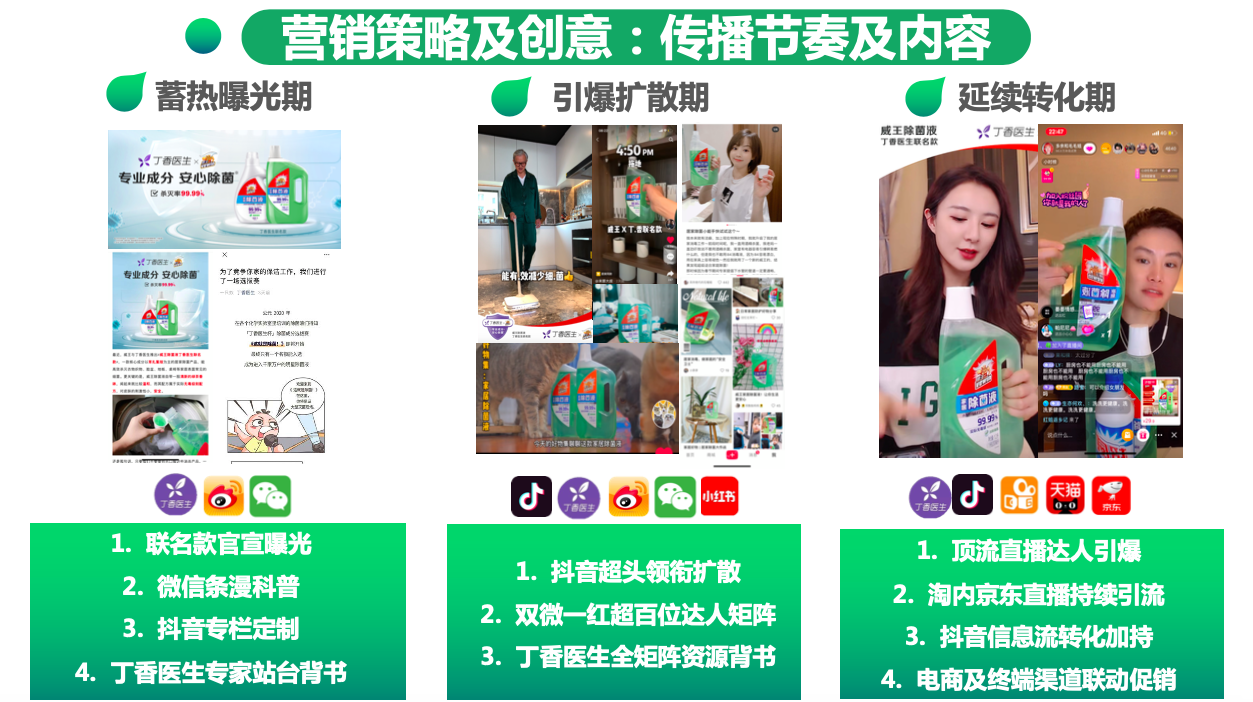 第一步：权威IP跨界联名，除菌液破局之势威王除菌液携手丁香医生，定制威王联名IP款，618前后线上线下全渠道上线，大促前联名IP合作官宣，丁香微信条漫科普+丁香官抖头牌栏目《老田来了》深度植入，联合3位权威专家团队背书，前期曝光突破千万级。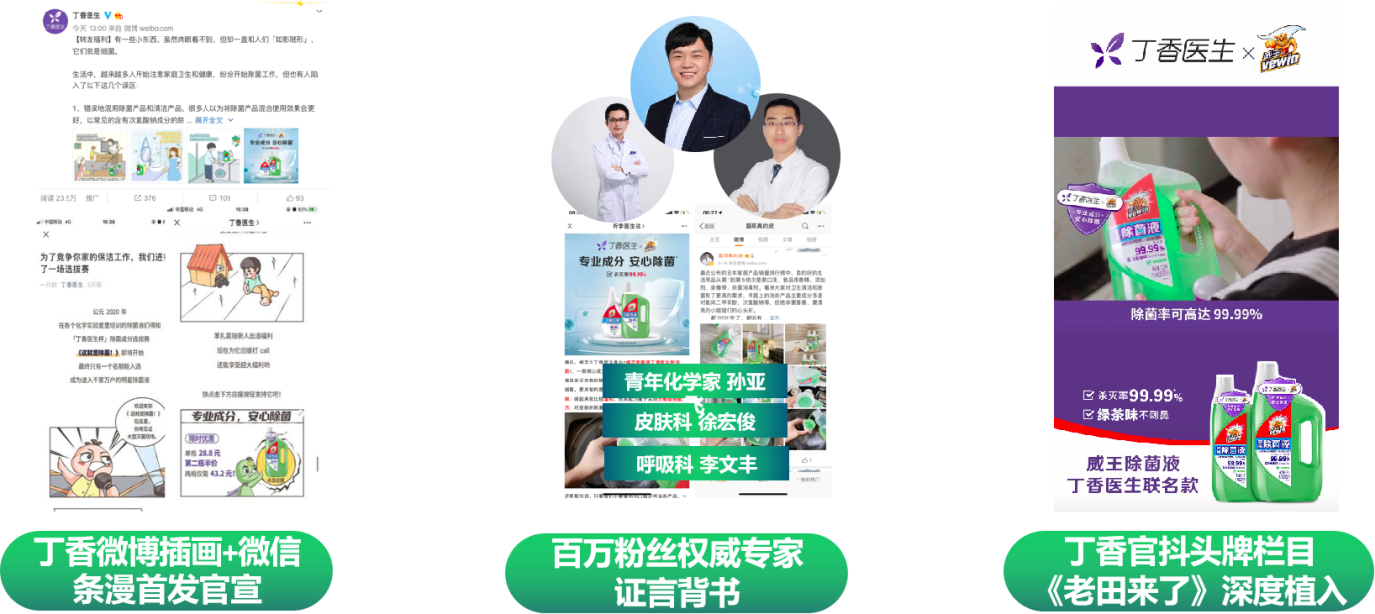 第二步：超头领衔达人矩阵，多平台整合扩散，集中引爆声量末那大叔超头领衔20位抖音及快手达人及微博小红书超100位KOL多维剧情植入及口碑渗透，引发全网疯狂拔草，进一步提升丁香医联名款话题热度，实现口碑销售双丰收。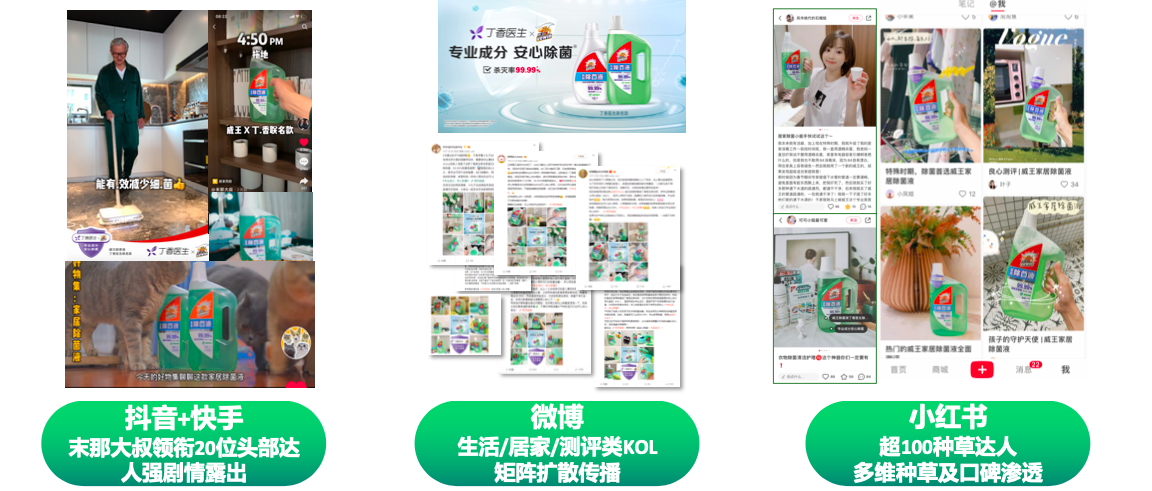 第三步：顶流大咖直播引爆，抖音+快手+淘内+京东四大直播平台联合引流多余和毛毛姐等顶流大咖领衔站内站外四大直播渠道，全力引爆大促，威王入驻丁香好物馆全新销售渠道，单天销量突破5000瓶，并持续进行多渠道数字营销，品牌声量迅速提升，威王除菌液一举跃升为买爆的联名款！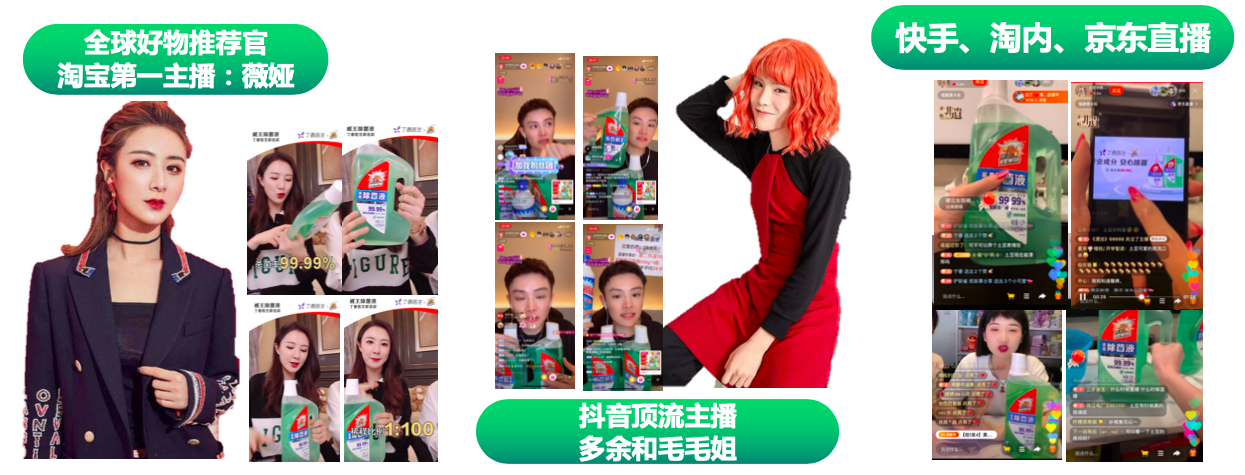 营销效果与市场反馈威王携手丁香医生，推出联名款除菌液及便携喷雾装，成功帮助线上和线下终端打造专业可信赖的形象。本项目整体曝光量超过1.5亿人次，短视频播放量达3500万。同时，除淘系及京东，威王同时驻丁香医生好物馆全新销售渠道，由于丁香医生的背书合作，创下单场热卖15000瓶的优异记录；线上线下全渠道总销量达线上线下全渠道总销量超8,000,000元，威王品牌搜索指数及声量快速提升，品牌声量和销量双双提升，实现品效合一。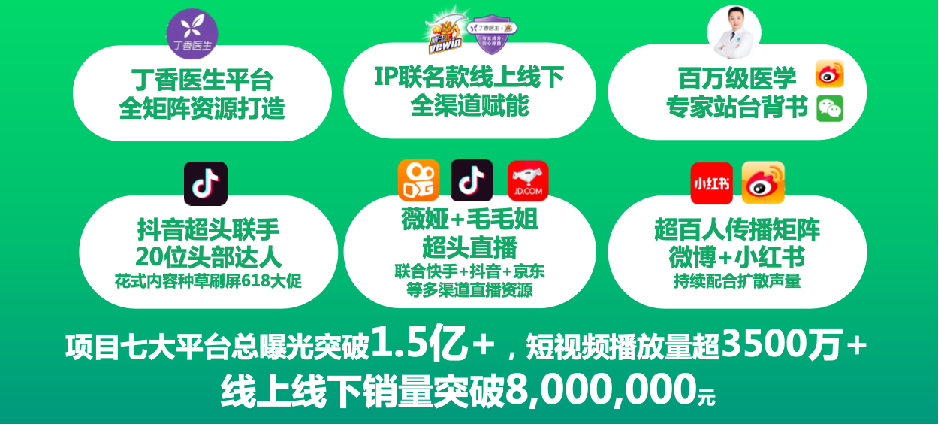 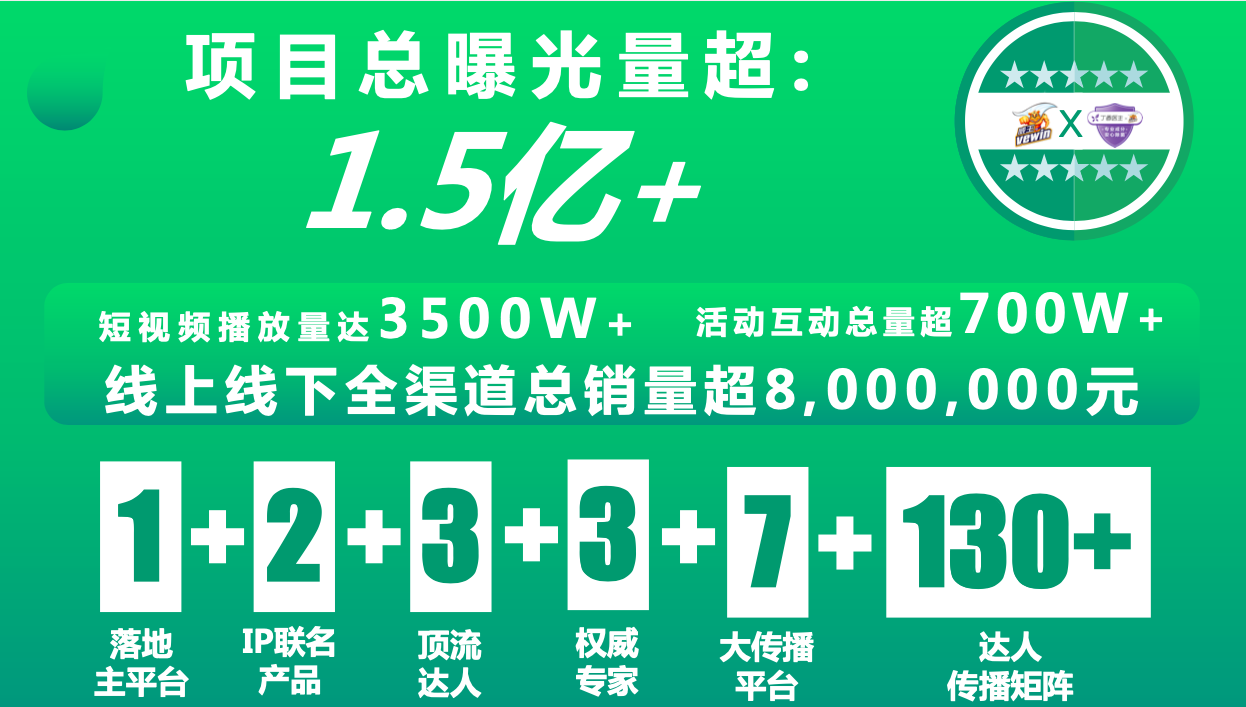 